 	Gymnázium VPT v Martine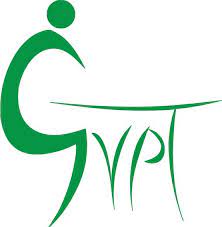 				Ul. Malá hora 3				Martin				036 01 SAINT LAZARUS	Military and Hospitaller Order of St. Lazarus of JerusalemGrand Priory Slovakia October 12th, 2021THANK YOU LETTER:English department at Secondary Grammar School of Viliam Pauliny in Martin – Tóth would love to express our gratitude for the magazines Bridge which have been donated by you.English teachers and students of English really appriciate this gift and we can make you sure that it is very beneficial because we work with these magizes quite often.Thank YOU very much!Best regards,Mgr. Zdenka NemcováEnglish teacher